Curriculum VitaeCurriculum Vitae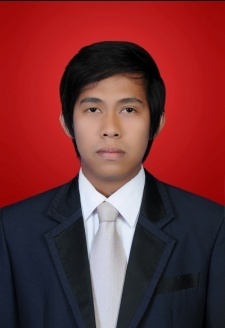 DATA PRIBADIDATA PRIBADIDATA PRIBADINama			:	Handiko Herman, S.PtTempat Tanggal Lahir	:	Solok, 10 Januari 1989Jenis Kelamin		:	Laki-LakiStatus Perkawinan	:	Belum KawinWarga Negara		:	IndonesiaAgama			:	IslamNomor Telepon	:	085263371880Email			:	handiko58@gmail.comAlamat			:	Jl.Syeh kukut  No.15 RT.001 RW.001 Kel.Tj.Paku Kec.Tj.Harapan Kota  Solok  Sumatera Barat – Indonesia, Kode Pos 27324	Nama			:	Handiko Herman, S.PtTempat Tanggal Lahir	:	Solok, 10 Januari 1989Jenis Kelamin		:	Laki-LakiStatus Perkawinan	:	Belum KawinWarga Negara		:	IndonesiaAgama			:	IslamNomor Telepon	:	085263371880Email			:	handiko58@gmail.comAlamat			:	Jl.Syeh kukut  No.15 RT.001 RW.001 Kel.Tj.Paku Kec.Tj.Harapan Kota  Solok  Sumatera Barat – Indonesia, Kode Pos 27324	Nama			:	Handiko Herman, S.PtTempat Tanggal Lahir	:	Solok, 10 Januari 1989Jenis Kelamin		:	Laki-LakiStatus Perkawinan	:	Belum KawinWarga Negara		:	IndonesiaAgama			:	IslamNomor Telepon	:	085263371880Email			:	handiko58@gmail.comAlamat			:	Jl.Syeh kukut  No.15 RT.001 RW.001 Kel.Tj.Paku Kec.Tj.Harapan Kota  Solok  Sumatera Barat – Indonesia, Kode Pos 27324	PROFILPROFILPROFIL
Mempunyai motivasi yang tinggi  dan mampu untuk berpikir cepat untuk memecahkan masalah dan keterampilan untuk mencapai suatu tujuan. Dapat berkomunikasi dengan baik dan beradaptasi dengan lingkungan yang baru serta memiliki tanggung jawab. Mampu bekerja secara efektif sendirian maupun sebagai anggota tim dan bersedia untuk ditempatkan di mana saja.		
Mempunyai motivasi yang tinggi  dan mampu untuk berpikir cepat untuk memecahkan masalah dan keterampilan untuk mencapai suatu tujuan. Dapat berkomunikasi dengan baik dan beradaptasi dengan lingkungan yang baru serta memiliki tanggung jawab. Mampu bekerja secara efektif sendirian maupun sebagai anggota tim dan bersedia untuk ditempatkan di mana saja.		
Mempunyai motivasi yang tinggi  dan mampu untuk berpikir cepat untuk memecahkan masalah dan keterampilan untuk mencapai suatu tujuan. Dapat berkomunikasi dengan baik dan beradaptasi dengan lingkungan yang baru serta memiliki tanggung jawab. Mampu bekerja secara efektif sendirian maupun sebagai anggota tim dan bersedia untuk ditempatkan di mana saja.		PENDIDIKANPENDIDIKANPENDIDIKAN1995 - 20012001 - 20042004 - 20072007 - 2012SDN 01 Kota SolokSLTP N 2 Kota SolokSMA N 1 Kota Solok Universitas Andalas, Padang (Sumatera Barat)-IndonesiaFakultas Peternakan, Jurusan Sosial Ekonomi Peternakan dengan IPK 2.90 dari Skala 4.00Institution Accreditation : ASDN 01 Kota SolokSLTP N 2 Kota SolokSMA N 1 Kota Solok Universitas Andalas, Padang (Sumatera Barat)-IndonesiaFakultas Peternakan, Jurusan Sosial Ekonomi Peternakan dengan IPK 2.90 dari Skala 4.00Institution Accreditation : AKEMAMPUANKEMAMPUANKEMAMPUANKomputerMicrosoft Office (Microsoft Word, Excel, Power Point)BahasaInggris		 (baca dan tulis : Baik)Indonesia		 (baca dan tulis : Baik)MengemudiKendaraan Roda dua : BaikKendaraan Roda empat : BaikKomputerMicrosoft Office (Microsoft Word, Excel, Power Point)BahasaInggris		 (baca dan tulis : Baik)Indonesia		 (baca dan tulis : Baik)MengemudiKendaraan Roda dua : BaikKendaraan Roda empat : BaikKomputerMicrosoft Office (Microsoft Word, Excel, Power Point)BahasaInggris		 (baca dan tulis : Baik)Indonesia		 (baca dan tulis : Baik)MengemudiKendaraan Roda dua : BaikKendaraan Roda empat : BaikPENDIDIKAN INFORMALPENDIDIKAN INFORMALPENDIDIKAN INFORMAL•Kursus Bahasa Inggris, Millenium Course Solok (2003)•Kursus Komputer dan Internet, Millenium Course Solok  (2003)•Kursus Bahasa Inggris, Millenium Course Solok (2003)•Kursus Komputer dan Internet, Millenium Course Solok  (2003)•Kursus Bahasa Inggris, Millenium Course Solok (2003)•Kursus Komputer dan Internet, Millenium Course Solok  (2003)PELATIHAN DAN SEMINARPELATIHAN DAN SEMINARPELATIHAN DAN SEMINARKuliah Kerja Nyata (KKN-PPM) di Kec. Sungai Rumbai Kab. Dharmas Raya. Pada 13 Juli s/d 31 Agustus 2010 Farm Experience di UPT Peternakan, Universitas Andalas, Padang. Pada 10 September 2011 s/d 23 Januari 2012Seminar Membumikan Dinar dan Dirham Di Indonesia, Sharia Economic Expo 2011Seminar Kemampuan Pertaian Organik Menjawab Kebutuhan Pangan Sumatera Barat, Tahun 2010Training ESQ di Universitas Andalas, tahun 2007Magang UKM-Neo Telemetri, Tahun 2007Kuliah Kerja Nyata (KKN-PPM) di Kec. Sungai Rumbai Kab. Dharmas Raya. Pada 13 Juli s/d 31 Agustus 2010 Farm Experience di UPT Peternakan, Universitas Andalas, Padang. Pada 10 September 2011 s/d 23 Januari 2012Seminar Membumikan Dinar dan Dirham Di Indonesia, Sharia Economic Expo 2011Seminar Kemampuan Pertaian Organik Menjawab Kebutuhan Pangan Sumatera Barat, Tahun 2010Training ESQ di Universitas Andalas, tahun 2007Magang UKM-Neo Telemetri, Tahun 2007Kuliah Kerja Nyata (KKN-PPM) di Kec. Sungai Rumbai Kab. Dharmas Raya. Pada 13 Juli s/d 31 Agustus 2010 Farm Experience di UPT Peternakan, Universitas Andalas, Padang. Pada 10 September 2011 s/d 23 Januari 2012Seminar Membumikan Dinar dan Dirham Di Indonesia, Sharia Economic Expo 2011Seminar Kemampuan Pertaian Organik Menjawab Kebutuhan Pangan Sumatera Barat, Tahun 2010Training ESQ di Universitas Andalas, tahun 2007Magang UKM-Neo Telemetri, Tahun 2007